Statements provided are either “Correct” or “Incorrect”If the answer to the question is “Yes”, “True” or “Correct”, mark an X in the circle enclosing the “C” (for Correct). If the answer to the question is “No”, “False” or “Incorrect”, mark an X in the circle enclosing the “I” (for incorrect).  Only the answer sheet of the examination will be sent to the grader. You retain the questions for further study. If correction is by perforated key, you must use care in clearly marking correct circles on the answer sheet. Time Required – 120 minutes maximumCFOA Examination TeamThe CFOA acknowledges the contributions of questions from the Eastern Ontario Tackle FOA, Kitchener FOA, Lakeshore FOA, Toronto FOA, BCFOA, Manitoba FOA, Regina FOA, and Nova Scotia FOA.Special thanks to Football Canada for French translation. This exam was vetted by a committee consisting of: Rick Rumney, Rob Christian (Kingston FOA), Allison Gates (NBFOA), James Cowtun (MFOA) and Walter Berry (Rulebook Editor)Editing: Don Wilcox (EOTFOA), and Chris Venter (WWFOA) Coordinator:  Ron Hallock (CFOA)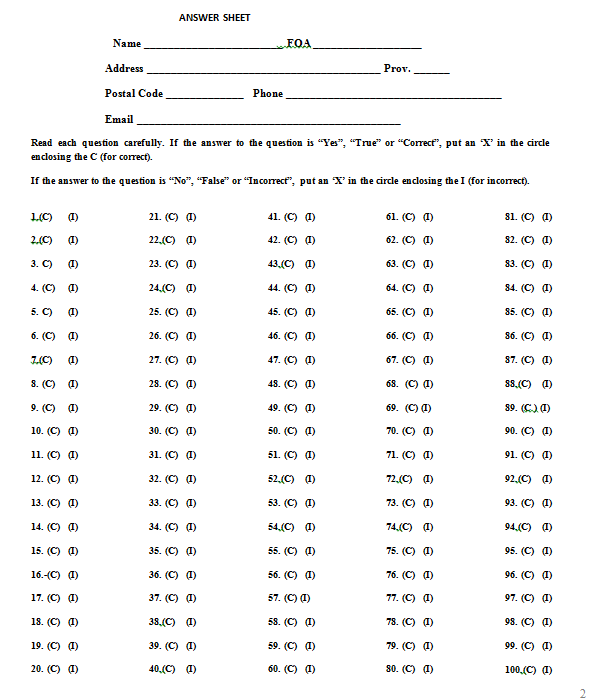 Note:All questions are to be answered using the Canadian Rule Book for Amateur Football, in conjunction with rules changes approved for the 2019 season.Note: This exam is required to maintain your FCOCP level and for demonstrating your awareness of rules and rules changes.1Team A 1D-and-10 at the B 15-yard line. Receiver A87 is running in the end zone. To avoid defender B17 the receiver runs around him and accidentally steps on the end zone sideline. He returns to the end zone and catches a forward pass. The covering official flags A87 for Illegal Participation. The Referee rules the pass incomplete, Team A 2D-and-10 at the B 15-yard line. This is the correct ruling.2If the team benches are located on the same side of the field, it is necessary only for the sideline official on that side to open and close the “gates” on every play.3Team A kicks off. B27 backs up to catch the kick and inadvertently steps on the sideline. He returns to the field of play to catch the kick in flight. This is a foul.4Team A attempts a field goal. Holder A6 receives the snap with one knee on the ground. With the knee still on the ground, A6 throws a forward pass to A81. A81 catches the ball and runs into the end zone. Team A has scored a touchdown.5With one minute remaining in the second quarter, A85 catches a forward pass at the B 45-yard line. He is shoved backwards out of bounds at the B 47-yard line. The clock will start on the snap.6Team A punts. The ball hits the ground and is rolling at the B 25-yard line. With nobody within 20 yards of them, B15 steps on the sideline, fully returns to the field, picks up the ball and runs for five yards. Team B is called for Illegal Participation, and the application is loss of ball at point of foul. This is the correct call.7Team A is ready to start play when the Umpire notices B52 has a knot tied in his sweater. At the end of the play the Umpire tells B52 to have the knot removed the next time he leaves the field. The official is correct.8Team A appears to be ready to punt after multiple players have substituted. Kicker A7 throws a pass to A82, who has remained near the sideline on the side opposite his bench. The official calls a sleeper play. The official is correct.9The Umpire has primary responsibility to test the game balls 30 minutes prior to the start of the game. His/her decision shall be final as to the suitability of the balls.10The play terminates, and the Referee signals to the Head Linesman the Downs Operator shall change the Downsbox to 3rd down.  The Head Linesman concurs, turns and mirrors a 3rd-down signal to the Downsbox Operator.  The Downsbox Operator disagrees, believing it should be 2nd down, but changes the downs box to 3rd down because it’s not his/her call. This is the correct procedure.    11On a punt play, the Referee should be positioned on the wide side of the kicker, to have the best view to rule next point of scrimmage in the event the ball is kicked directly out of bounds.12One of the Umpire’s duties is to assist in coverage of crack-back blocking in the restricted area.13The Head Linesman and Line Judge have primary responsibility to notify the Referee when three minutes remain in each half.14Team A 3D-and-10 at the B 40-yard line on the west hash mark. Team A attempts a field goal. The try is wide and goes out the back of the end zone. Team B requests to scrimmage at the B 40-yard line on the east hash mark. The Referee declines, ruling Team B must take the ball at the west hash mark. The Referee is correct.15Returner B44 attempts to catch a punt at the B 2-yard line but it bounces off his chest and flies into the B end zone, where B44 falls on it and the play goes dead. A safety touch has been scored by the kicking team.16Returner B13 attempts to catch a punt at the B 3-yard line, but it bounces off his chest and is loose at the B 1-yard line. B13 picks up the ball and after he gains possession his momentum carries him into his own end zone where he is tackled, and the play goes dead.  A rouge has been scored by Team A.17Team A attempts a field goal from the B 39-yard line.  The field goal is wide and flies out the back of the end zone.  Rouge to Team A, and the ball must be scrimmaged by Team B 1D at B 35-yard line.18Receiver A6 leaps to receive a pass at the B 2-yard line, gains possession in the air, crosses the Team B Goal Line in the air with the ball and lands out of bounds on the sideline two yards into the end zone. A touchdown has been scored.19Receiver A12, while in the Team B end zone, receives a pass while leaping toward the field of play.  Before crossing the goal line, he clearly gets possession of the ball in the air and lands in the field of play at the Team B 1-yard line.  A touchdown has been scored.20Team A punts from its 5-yard line. The kick is blocked by Team B from the field of play directly out of bounds in the end zone. A safety touch is scored by Team B.21A1 fumbles the ball into the Team B end zone on a 1D play. It is touched by B1, then A1, then goes out of bounds in the end zone. The Referee awards the ball to Team A at the point of fumble with downs continuing.  22All penalties which occur on a convert have the option to be applied on the ensuing kickoff.23Team A attempts a field goal from the B 15-yard line. It muffs the snap and the placekicker kicks the loose ball into the end zone. B32 falls on the ball with several offside Team A players within five yards of him, and the play is blown dead. A restraining zone violation has occurred.  24On a successful convert, Team A is called for offside during the play and Unnecessary Roughness after the play. Team B has at least the following three options (there might be others): - allow the score and apply both penalties on the kickoff; - decline the score, repeat convert at previous line of scrimmage and apply penalties on kick-off; - decline the score, apply the Offside on the repeated convert and apply the unnecessary roughness on the kick off.25Team A is running a sweep.  To break up the interference, B35 blocks lead blocker A62 at the ankles. This is a legal block.26Team A is 3D-and-5. QB A8 is in a shotgun position. When A58 attempts to snap the ball, it slips out of his hands and is rolling on the ground. A58 picks up the ball and pitches it to A8. The Referee immediately kills the play and a five-yard penalty is assessed for an Illegal Snap. This is the correct procedure.27With 3:15 remaining in the 4th quarter, Team A is 2D-and-8 from its own 50-yard line. The Referee blows the whistle to start the 20-second clock. After eight seconds, Team A decides to substitute four players. The Referee stops the clock to allow the substitution. When the teams are ready for play the Referee blows the play in with 12 seconds remaining on the 20-second clock. With 2:55 on the game clock the Referee penalizes Team A for a Time Count violation. The Referee is correct.28Team A attempts a two-point convert with 2:10 left in the game, and is flagged for a Time Count. The Referee gives Team B the option to apply the penalty on the kickoff. This is correct.29Team A is 1D-and-10 in the following formation on the line of scrimmage. This is a legal formation.A85   A58 A69 A72 A55 A53   A1530Team A QB is in shotgun formation. He waves his hands forward to signal the slot back to move; he then flicks his fingers and the ball does not get snapped. The defense needs to react in order for a flag to be thrown.31Team A centre snaps the ball and no one else moves, or reacts very late. This is Illegal Procedure.32Team A is 2D-and-10. The Team A centre snaps the ball to the QB, then takes a step backward to one yard behind the line of scrimmage. He then takes the ball back from the QB, a forward handoff behind the line of scrimmage. The centre runs for five yards. This is a legal play.33When the Team B right defensive end jumps into the neutral zone, the Team A tackle on the far side of the line breaks his three-point stance and backpedals. The Line Judge and Umpire both kill and flag the play, before the ball is snapped. Team B is flagged for Offside because this movement caused the Team A player to move. This is correct.34Team A lines up with seven men on the line, including A82 and A83 at the ends. Just at the snap A34 is at the line of scrimmage, three yards outside A82. A pass is completed to A82 and the officials rule it a good pass, with no foul on the play. The officials are correct.35Team A 2D-and-12 on the A 45-yard line. As the result of a broken play, Team A QB throws the ball to A54 on the B 44-yard line. Before the ball arrives, B18 interferes with A54. The officials are correct to call Pass Interference on B54. 36QB A6 is in shotgun formation at the snap. Linebacker B53 is blocked below the waist in the backfield by A34 who is two yards ahead of A6 at the snap. The Referee says this is a good block. The Referee is correct.37Team A 1D-and-10 at the A 25-yard line. QB A7 drops back to pass, but loses his grip on the ball behind the line of scrimmage. It bounces off his foot and across the line of scrimmage where it is recovered by offside A73 at the A 36-yard line. The officials rule it a dribbled ball, recovered by an offside player, and award possession to Team B at A 36-yard line. The officials are correct.38Team A 3D-and-10 at B 32-yard line.  A35 attempts a field goal which is deflected by a Team B player behind the line of scrimmage. While the ball is in the air, it is swatted by offside A24 at the B 27-yard line and goes Out of Bounds at the B 21-yard line. The Officials rule A 1D-and 10 from the B 21-yard line. The officials are correct.39Team A attempts a field goal from B 17-yard line. Team B blocks the kick and B55 gains possession. B55 is contacted at the B 20-yard line and fumbles. A7 recovers the ball at that point and throws a forward pass to A36 for a touchdown.  Team A has scored a legal touchdown.40Team B returner catches a punt at the B 35-yard line. While the ball is in flight Team B is flagged for Holding. Then with the ball at the B 40-yard line, Team B is called for Blocking From the Rear. Team A can accept both penalties and have Team B scrimmage at the B 10-yard line.41On a kick-off from the A 45-yard line the ball lands on the B 5-yard line, bounces and hits the inside corner of the sideline marker on the goal-line. The Officials give Team B the option of having Team A re-kick from the A 40-yard line or taking the ball on the B 40-yard line. These are the correct options.42Team A scrimmages 2D-and-10 at the A 35-yard line and attempts a quick kick that is blocked by Team B. The ball is touched by both A and B and the last touch is by A at the A 31-yard line before rolling out of bounds at the A 34-yard line. Officials rule Team A 3D-and-11 at the A 34-yard line.43Team A is offside on the kick-off from its 45-yard line. The ball hits the ground at the B 35-yard line and rolls out of bounds at the B 30-yard line without being touched. The correct options to Team B are: -Team A re-kick from their 40-yard line;-Team B scrimmage at their 40-yard line; - Team B scrimmage at their 30-yard line.44Team A is 3D-and 10 from its 2-yard line. The attempt to punt is blocked by Team B and goes out of bounds in the end zone. A safety touch is awarded to Team B.45Team A fumbles the ball at the B 15-yard line. A Team A player then dribbles the ball into the B end zone where it hits the goalpost in flight. The covering official blows the play dead. The official is correct.46During a kickoff, a player from the receiving Team B leaps into the air from in-bounds at the B 44-yard line and catches the ball in the air over top of the white sideline stripe. The player lands out of bounds at the 44-yard line with the ball in his possession. Officials rule legal recovery, 1D for Team B at their 44-yard line.47Team A player is within the 5-yard restraining zone, after the ball has bounced, on a punt possessed in the B end zone. A flag is thrown for a Restraining Zone violation. Team B runs the ball legally out of the end zone to the B 12-yard line. Team B 1D on their 15-, 17-, or 20-yard lines are all valid options.    48A dribbled ball is any ball which is kicked while it is beyond (in advance of) the line of scrimmage.  49A player receiving a kick-off has both feet out of bounds as he catches the ball on the 20-yard line.  This is a legal reception, and the play is blown dead because the player is out of bounds. Receiving team 1D on the 20-yard line.50Team A kicks off from the A 45-yard line with a short, high, kickoff with the ball coming down at the B 50-yard line. B43 is in vicinity of the ball attempting to make a play on the ball. At the B 50-yard line A63 lowers his shoulder and drives through B43 knocking him to the ground. A63 continues forward and dives on the ball at the B 47-yard line. A63 is flagged for UR on a defenseless player, and for Illegal Interference on a Loose Ball. The Officials award Team B possession, then apply the UR. Team B 1D at the A 45-yard line. The Officials are correct.51Team A 3D-and-10 on the A 15-yard line. QB A25 takes the snap and attempts to hand off the ball to RB A10. A10 fumbles the ball to the turf where A25 kicks it over the line of scrimmage to the A 20-yard line. Onside A32 recovers the ball at that point and the play goes dead. The officials award Team A 1D and 10 on the A20. This is correct.52Team A 1D-and-10 on the A 20-yard line. The QB tosses a lateral pass from the A 15-yard line to the A 13-yard line where it takes a bounce forward and goes out of bounds at the A 19-yard line. The next play is 2D-and-11 from the A 19-yard line.53Guard A50 retreats after the snap on a scrimmage play and QB A1 hands the ball forward to him three yards behind the line of scrimmage. This is a legal handoff.54Player A1 throws a forward pass which is inadvertently tipped in an offside direction by lineman A56, who is pass blocking behind the line of scrimmage at the A 30-yard line.  The pass is caught by player A3 who proceeds to run with the ball for a touchdown. The ball will be scrimmaged at the A-30 yard line where the Offside Pass occurred.55The QB drops back and throws a forward pass which is batted back in his direction. He catches it and then throws a completed forward pass for a touchdown. This is a second forward pass and the penalty is L10 DR.56B15 intercepts a forward pass in the B end zone. With the ball in the end zone Team A commits Unnecessary Roughness in the end zone. B15 advances the ball to the B 6-yard line. The next play will be Team B 1D-and-10 at the B 21-yard line.57On the last play of the 1st half, Team A is 2D-and- 9 on the A 12-yard line. The Team A QB is flagged for Intentional Grounding at the A 1-yard line. Team B accepts the penalty. Team B can have the 10-yard penalty applied on the opening kick-off of the second half.58Team A 2D-and-8 at the A 50-yard line. Team A throws a forward pass. The ball is touched by B50 at the A-51 and caught by A62 at the A 54-yard line and downed at the B 54-yard line. The Umpire rules an illegal forward pass has occurred.  59After being touched by B22 at the A 45-yard-line, a forward pass is caught simultaneously by A85 and B99 at the A 40-yard line. This is a completed pass and possession is retained by Team A.60A12 throws a forward pass which is tipped by B30 at the A 50-yard line and caught by B22 at the A 48-yard line. B22 is tackled at the A 40-yard line. Offside pass, B1D and 10 from the A 50-yard line.61A19 and A88 run crossing patterns. With the ball in the air, B40 is covering A19 when he is blocked by A88. A19 catches the pass and scores a touchdown. This is Offensive Pass Interference. Team B can cancel the score and accept a 15-yard penalty with down repeated.623D-and-10 from A 2-yard line. The QB is scrambling in the end zone and under pressure, then throws the ball to out of bounds at the A1. No Team A players are in the area. Team B has scored a safety with no option.63A18 is running a pattern with B34 in close coverage. The two players are hand checking down the field. Just prior to the arrival of the ball, A18 pushes B34, gains some separation and a catch is made. This is Offensive Pass Interference.64A1 is running down the field. B2 is backpedaling in front. While the ball is in the air, B2 stops abruptly causing A1 to run into him. This is defensive Pass Interference.65Blocking downfield prior to the ball being caught is illegal on all forward passes.66Ineligible receiver A56 is downfield and a forward pass is thrown to him. Before the ball arrives, B20 makes contact. This is Pass Interference.67Ball carrier A23 uses a stiff arm to distance himself from tackler B45. Contact is made with the facemask, but there is no grasping of the mask. The Head Linesman calls UR on A23. The official is correct.68On the last play of the game with the score tied, A94 is tackled and slides out of bounds. B77 falls on A94 out of bounds and is called for UR piling on (late hit). The Referee rules the UR was not part of the 4th quarter and applies the penalty on the first series in overtime. The Referee is correct.69There is no time left on the clock in the 4th quarter, and the QB takes a knee. The Referee discovers the QB has no mouth guard and rules it deliberate. The Team B captain requests to apply the Objectionable Conduct penalty in overtime. The request should be granted.70Team A 1D-and-10 from its own 1-yard line. A56 commits Holding in the end zone with the ball in the end zone. The play goes dead in the end zone. The Referee rules a safety touch to Team B, with the following options:- scrimmage from its 35-yard line; - kick off from its 35-yard line;- or have Team A kick off from its 35-yard line. The options are correct.  71QB A6 is rolling out with the ball when B23 approaches. Just as B23 starts the tackle, A6 slides. Contact occurs, and a flag is thrown for UR. The official is correct, this is UR.72Team A 2D, and A22 gains one yard. While getting off the ground A22 throws the ball at the Team B tackler and misses. In retaliation the Team B player swings at A22 but also misses. Both players draw OC penalties. This is correct.     73Team A gains a first down. Before the Referee whistles the play in, Team A calls a timeout. During the timeout the Team A bench draws an Objectionable Conduct penalty for arguing a “no call” on the previous play. After the time-out the Officials apply the penalty, moving the ball and chains back 10 yards. Next play Team A 1D-and-10.  74Team A 1D-and-10, QB A1 throws a forward pass in the direction of A88. As the ball sails high in the air and out of bounds, A88 extends his arms to attempt the catch. B17 lowers his head and contacts the receiver with the top of his helmet before he returns to the ground. The side official calls UR for a hit on a defenseless player. This is correct.75Team A punts on 3D-and-10 at its 20-yard line. After the snap B22 hurdles the centre in an attempt to block the kick. Even though B22 made no contact the Umpire flags B22 for Unnecessary Roughness. This is correct.76Team A 1D-and-10 on its 2-yard line. The Team A wide receiver runs toward the tackle from a position close to the sideline, and blocks a defender below the waist in the end zone. The Referee does not throw a flag as he rules the Crack back Blocking area extends five yards in advance of the line of scrimmage, from sideline to sideline, and back to the Team A Goal Line. This is correct.77A82 is in the end zone, and the ball is thrown to him. Defender B33 tackles A82 while the ball is in the air and is flagged for UR. The ball then hits the goal post in flight. The Referee rules the pass was uncatchable and waves off the UR penalty. This is correct.78Ball carrier A22 gains eight yards and sees a Team B defender is preparing to make a tackle. A22 lowers his head and shoulder into the defender, making contact with his helmet in the chest area. The officials rule A22 is allowed to lower his head to break the tackle and do not call a foul. The officials are correct. 79A33 lines up to punt on 3D. The snap is wide, which causes A33 to leave his position. A33 picks up the loose ball near sideline and re-aligns himself to punt. He starts his kicking motion, but B66 knocks him to the ground without attempting to block the kick. The Referee rules there is no kicker protection because the kicker left his initial position.  The Referee is correct.80Team A lines up to kick a field goal. At the snap linebacker B34 jumps over offensive tackle A68, blocks the kick and recovers the ball. The sideline official throws a flag for UR Hurdling. This is correct.81A punt return starts at the B 35-yard line. B56, who is on the B 45-yard line, has turned back toward the returner and makes solid contact on the front of A74. This hit occurs on the B 37-yard line, as A74 has been pursuing the returner from behind. The Back Judge calls UR even though A74 could see B56 approaching. The officials confer, and decide the hit was legal, waving off the flag.  The officials are correct.82Ballcarrier A34 is running down the sideline and about to step out of bounds. B66 has let up, as he sees the play develop five yards away. A39 then blocks B66 before the whistle has blown. The Line Judge is correct in ruling there is no foul.83Team A punts into the B end zone. The ball is caught in the air.  Offside A22 is within the restraining zone when the ball is caught. Team B returns the ball to the B 3-yard line. The officials offer Team B the following options: - scrimmage at the B 35-yard line with Team A scoring a rouge;- decline the penalty to take the ball at the B 20-yard line, no rouge. These options are correct.84B83 is called for Rough Play for kicking a Team A player.  The Team A head coach wants to decline the ejection.  The Referee accepts the Team A decision and allows B83 to continue to play. The Referee is correct.85Team A 2D-and-15 from the A 20-yard line. During a running play, player A83 is flagged for an Illegal Block with the ball at the A 34-yard line. The Team A ball carrier is tackled at the A 40-yard line.The officials give Team B the option to accept the penalty and apply it from Point Ball Held, the A 34-yard line, making it second down at the A 24-yard line. The officials are correct.86Team A 2D-and-10 from the A 30-yard line.  During a running play, A83 is flagged for UR Face Masking with the ball at the A 34-yard line.  The Team A ball carrier is tackled at the A 41-yard line. The Officials offer Team B the following options: - apply the penalty from the Point Ball Held, the A 34-yard line, making it 2D at the A 19-yard line; - or apply the penalty from Point Ball Dead (A 41-yard line) making it 1D at the A 26-yard line. The options are correct.87During the final play of the first half, Team A scores a touchdown. During the play Team B is called for UR Face Masking. The Team A captain wants the penalty applied on the kickoff in the second half, not on the convert. This option should be allowed.88Team A 2D-and-5 from the B 50-yard line. Team A is called for Holding and Team B is called for Pass Interference at the B 37-yard line.  The officials balance the penalties at the B 50-yard line. The next play will be 2D repeated at the B 47-yard line (Holding 10 yards and DPI 13 yards). 89Team A punts and onside A83 legally recovers the punt at the B 35-yard line, the point of possession. While the ball is in-flight Team A is called for Holding. The ball goes dead at the B 30-yard line in Team A possession. One option given to Team B by the Referee is to apply the penalty from the B 35-yard line (POP), resulting in Team A first down at the B 45-yard line. The Referee is correct.90Team A kicks off. B47 fields the ball in the end zone, where B12 is flagged for Holding A88 in the end zone. B47 advances the ball out of the end zone and is tackled at the B 4-yard line. The Referee gives Team A the following options: - accept the Holding foul, score a rouge and Team B will scrimmage 1D-and-10 at the B 35-yard line; - or decline the penalty and Team B will scrimmage 1D-and-10 at the B4-yard line.91Team A punts on a 3D-and-10 at the B 35-yard line. While the ball is in the air, B22 is called for UR at the line of scrimmage. The ball hits in the end zone and rolls over the sideline. The Referee gives Team A the following options: -  accept a rouge and Team B will scrimmage 1D-and-10 at its 20-yard line; - or no score, and apply the UR from the B 10-yard line, leaving Team B 1D-and-10 at its 1-yard line.92Team A has no timeouts left in the first half. With 45 seconds left in the second quarter, A15 is tackled in bounds. The Referee re-starts the game clock and play clock. With 10 seconds left on the play clock, A5 calls time out.  Team A is immediately flagged for calling an excess Time Out. The officials are correct. 93Team A is penalized for Holding during a 1D play. Team B accepts the penalty, the Captain’s meeting ends and the Referee leaves the meeting. The Team B Captain then hears his coach say “decline.” The Team B Captain asks to change the choice, but the Referee indicates “no” and applies the penalty.  This is correct.94B64 goes offside and contacts A63. The play is whistled dead before the snap. Team B has 13 players on the field. Team B is penalized for Offside only.  This is correct.95Team A throws a forward pass on 2D-and-10 from the B 21-yard line. B2 interferes with A2 on the B 2-yard line and B2 also commits UR.  The officials assess 15 yards for Pass Interference and then half the distance for UR.  This is correct.96Team A is 3D-and-10 from the B 30-yard line and attempts a field goal, which falls short. Holder A2 runs down and recovers the ball on the B 15-yard line. The officials award Team A 1D-and-10 at the B 15-yard line. This is correct.97Team A fumbles an attempted punt and while the ball is loose on the ground, kicks the ball, which does not cross the line of scrimmage. An offside Team A player touches the ball. The Referee awards Team B the ball at the point of touch.98Team A punts on a 2D play, but the ball does not cross the line of scrimmage. Team B touches the ball and an offside Team A player recovers and runs for a 1D. The next play is 1D-and-10 for Team A.99Tackling is the act of grasping or encircling the ball carrier with the hands or arms.100Team A dribbles a loose ball and legally recovers.  1D should automatically be awarded to Team A. 